Circuito de actividades - AlturaIntegrantes del grupo:I.-  ¿Sonido agudo o grave?Como grupo deben elegir el sonido de algún objeto o instrumento y responder las siguientes preguntas:II.- Las notas en el pentagrama.Como grupo, y con ayuda de la guía de apoyo, deben escribir en el siguiente pentagrama la siguiente secuencia de notas (el apostrofo significa que la nota es aguda):SOL – LA – DO’ – SOL – FA – MI – DO – RE – DO – MI – SOL – DO’ – RE’ – LA – SI – DO’.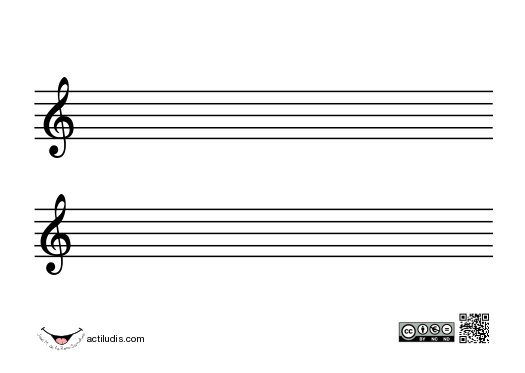 Sonido: Sonido: PreguntasRespuestas¿Es un sonido agudo (alto) o grave (bajo)?¿Puede variar su altura?¿Cómo puedes variar su altura?¿Pueden cantar la nota que produce? Si su respuesta es no ¿Por qué no la pueden cantar?Sonido: Sonido: PreguntasRespuestas¿Es un sonido agudo (alto) o grave (bajo)?¿Puede variar su altura?¿Cómo puedes variar su altura?¿Pueden cantar la nota que produce? Si su respuesta es no ¿Por qué no la pueden cantar?Sonido: Sonido: PreguntasRespuestas¿Es un sonido agudo (alto) o grave (bajo)?¿Puede variar su altura?¿Cómo puedes variar su altura?¿Pueden cantar la nota que produce? Si su respuesta es no ¿Por qué no la pueden cantar?